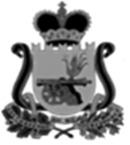 СОВЕТ ДЕПУТАТОВВЕЛИЖСКОГО ГОРОДСКОГО ПОСЕЛЕНИЯРЕШЕНИЕот 30 мая 2019 года № 17 Об утверждении Положения о расчете размера платы за пользование жилым помещением (платы за найм) для нанимателей жилых помещений по договорам коммерческого найма жилых помещений муниципального жилищного фонда коммерческого использования муниципального образования Велижское городское поселение Руководствуясь Жилищным кодексом Российской Федерации, Федеральным законом от 06.10.2003 №131-ФЗ «Об общих принципах организации местного самоуправления в Российской Федерации", Уставом муниципального образования Велижское городское поселение, Совет депутатов Велижского городского поселения:РЕШИЛ:1. Утвердить прилагаемое Положение о расчете размера платы за пользование жилым помещением (платы за найм) для нанимателей жилых помещений по договорам коммерческого найма жилых помещений муниципального жилищного фонда коммерческого использования муниципального образования Велижское городское поселение.2. Настоящее постановление вступает в силу после его официального опубликования в газете «Велижская новь» и подлежит размещению на странице муниципального образования Велижское городское поселение официального сайта муниципального образования «Велижского район» в сети «Интернет»: http://velizh.admin-smolensk.ru/velizhskoe-gorodskoe-poselenie/resheniya-625/resheniya-2019/.          Глава муниципального образованияВелижское городское поселение                                       К.А. АвсеенокУтверждено Решением Совета депутатов Велижского городского поселения от 30.05.2019 № 17Положение о расчете размера платы за пользование жилым помещением (платы за найм) для нанимателей жилых помещений по договорам коммерческого найма жилых помещений муниципального жилищного фонда коммерческого использования муниципального образования Велижское городское поселение1. Общие положения1.1. Настоящее Положение разработано в соответствии с частью 3 статьи 156 Жилищного кодекса Российской Федерации, Федеральным законом от 06.10.2003 №131-ФЗ «Об общих принципах организации местного самоуправления в Российской Федерации», постановлением  Администрации  муниципального образования «Велижский район»  от 30.04.2019 № 231  «Об утверждении Положения о порядке предоставления жилых помещений жилищного фонда коммерческого использования муниципального образования «Велижский район» и муниципального образования Велижское городское поселение».1.2. Плата за коммерческий наем жилого помещения устанавливается решением Совета депутатов Велижского городского поселения согласно настоящему Положению в расчете на один квадратный метр:- в квартирах - по общей площади жилого помещения;- в отдельных комнатах - исходя из площади этих комнат.1.3. Плата рассчитывается за каждый полный период, равный календарному месяцу. При расчете платы за неполный период расчет производится пропорционально количеству календарных дней неполного периода.2. Размер платы за коммерческий наемРасчет размера платы за коммерческий наем производится по следующей формуле:Ап = Сап х Кн x Кп +Кр где:Ап - размер платы за коммерческий наем (руб./1 кв. м./ месяц).Сап - размер платы за пользование жилым помещением для нанимателей жилых помещений по договорам социального найма и найма жилых помещений муниципального жилищного фонда муниципального образования Велижское городское поселение, утвержденный Решением Совета депутатов Велижского городского поселения.Кн – коэффициент, отражающий категорию нанимателя:Кн = 1,0 – для работников государственных бюджетных учреждений, муниципальных бюджетных учреждений, муниципальных предприятий и органов местного самоуправления; инвалидов Великой Отечественной войны; участников Великой Отечественной войны; тружеников тыла, ветеранов боевых действий; инвалидов 1 и 2 группы; одиноких пенсионеров, признанных малоимущими в целях оказания им социальной помощи; семей, имеющих ребенка-инвалида; одиноких матерей; многодетных семей; Кн = 2,0 - для остальных нанимателей;Кп = 0,8 - понижающий коэффициент для следующих категорий нанимателей: инвалидов Великой Отечественной войны; участников Великой Отечественной войны; тружеников тыла, ветеранов боевых действий; инвалидов 1 и 2 группы; одиноких пенсионеров, признанных малоимущими в целях оказания им социальной помощи; семей, имеющих ребенка-инвалида; одиноких матерей; многодетных семей. Кр -  минимальный  размер взноса на капитальный ремонт общего имущества в многоквартирном доме, утвержденный постановлением Администрации Смоленской области от 14.012.2018 №861.3. Определение  размера  ежемесячной платы  за коммерческий наем.Размер ежемесячной платы за коммерческий  наем  определяется  по формуле:Ап. мес = Ап х  S , гдеАп. мес. - размер ежемесячной платы за коммерческий  наем.  Ап - размер платы за коммерческий наем (руб./1 кв. м./ месяц).S - общая площадь жилого помещения, занимаемого на условиях коммерческого найма, кв.м. Общая площадь  жилого помещения, переданного  по договору коммерческого найма, определяется как сумма площадей жилых и подсобных помещений и встроенных шкафов. Площади лоджий, балконов и террас в общую площадь не включаются. Для комнаты в коммунальной квартире площадь (S) - сумма жилой площади комнаты и доли мест общего пользования. Доля мест общего пользования определяется пропорционально занимаемой жилой площади.4. Расчёт размера платы за коммерческий наем осуществляется на основании настоящего Положения.